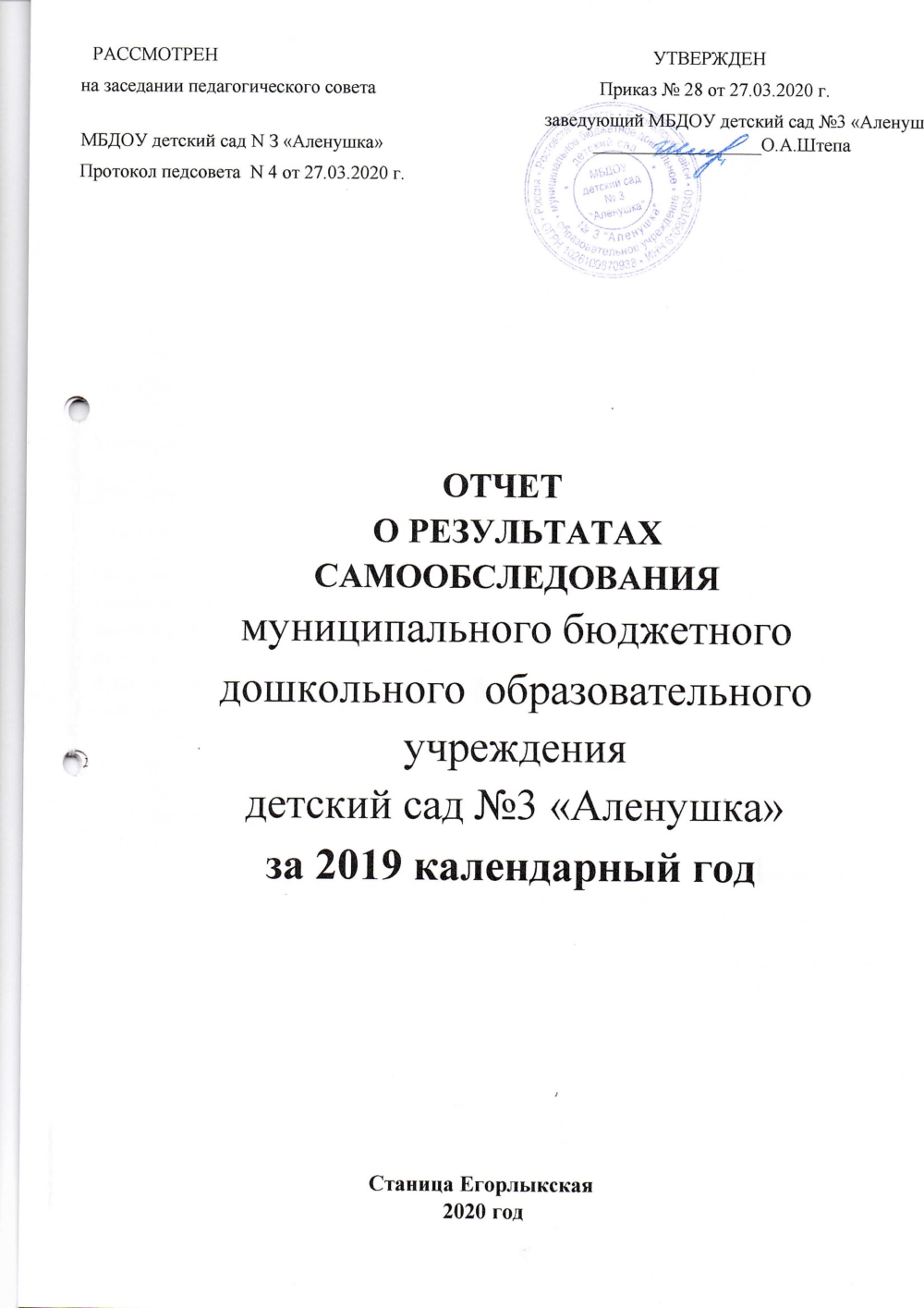 Аналитическая частьI. Общие сведения об образовательной организацииОбщая площадь участка - 0,7 га. На участке 5 летних веранд, спортивная площадка, огород, цветочные клумбы, различные породы деревьев, кустарников. Территорию украшают малые скульптурные формы. Здание типовое, рассчитано на 4 группы, 75 мест. В данный момент, после проведённой перепланировки помещений, в ДОУ функционирует 5 групп на 109 мест. Общая площадь здания - 605,0 кв.м. В ДОУ имеются:
- кабинет заведующего - 1
- методический кабинет - 1
- медицинский блок - 1
- ИЗО-студия - 1
- групповые комнаты - 5
- спальная комната - 1
- спортивно-музыкальный зал, оснащенный спортивным оборудованием, музыкальным инструментом.На территории находятся пищеблок, прачечная, котельная, склад с подвалом.Цель деятельности детского сада – осуществление образовательной деятельности по реализации   образовательных программ дошкольного образования.Предметом деятельности детского сада является формирование общей культуры, развитие физических, интеллектуальных, нравственных, эстетических и личностных качеств, формирование предпосылок учебной деятельности, сохранение и укрепление здоровья воспитанников.                                                                                                                              Режим работы: МБДОУ детский сад № 3 «Аленушка» функционирует в режиме полного дня - 10,5 часового пребывания и 5-дневной рабочей недели. Ежедневный график работы - с 7 ч. 00 м. до 17 ч. 30 м. Выходные дни - суббота, воскресенье и праздничные дни/II. Система управления организации.Управление детским садом осуществляется в соответствии с действующим законодательством и уставом детского сада.Управление детским садом строится на принципах единоначалия и коллегиальности. Коллегиальными органами управления являются: педагогический совет, общее собрание работников, родительское собрание. Единоличным исполнительным органом является руководитель – заведующий.Органы управления, действующие в детском садуСтруктура и система управления соответствуют специфике деятельности детского сада.III. Оценка образовательной деятельности            Образовательная деятельность в детском саду организована в соответствии с Федеральным законом от 29.12.2012 № 273-ФЗ «Об образовании в Российской Федерации», ФГОС дошкольного образования, СанПиН 2.4.1.3049-13 «Санитарно-эпидемиологические требования к устройству, содержанию и организации режима работы дошкольных образовательных организаций». Образовательная деятельность ведется на основании утвержденной основной образовательной программы дошкольного образования, которая составлена в соответствии с ФГОС дошкольного образования, с учетом примерной образовательной программы дошкольного образования, санитарно-эпидемиологическими правилами и нормативами, с учетом недельной нагрузки.        МБДОУ реализует примерную основную общеобразовательную программу дошкольного образования - «От рождения до школы» (под ред. Н.Е. Вераксы, М.А. Васильевой, Т.С. Комаровой. - М.: Мозаика-Синтез, 2011 г.). Цель программы: всестороннее развитие психических и физических качеств детей от рождения до 7 лет в соответствии с их возрастными и индивидуальными особенностями. Программа соответствует основным положениям возрастной психологии дошкольного образования; обеспечивает единство воспитательных, развивающих и обучающих целей и задач процесса образования детей дошкольного возраста; строится с учетом принципа интеграции образовательных областей в соответствии с возрастными возможностями и особенностями воспитанников; основывается на комплексно-тематическом принципе построения образовательного процесса; предусматривает решение программных образовательных задач в совместной деятельности взрослого и детей и самостоятельной деятельности детей не только в рамках непосредственно образовательной деятельности; предлагает построение образовательного процесса на адекватных возрасту формах работы с детьми.       В соответствии с разделом 1.3. «Планируемые результаты освоения программы» и раздела 1.4. «Развивающее оценивание качества образовательной деятельности по Программе» проводится оценка индивидуального развития детей. Такая оценка проводится педагогическими работниками в рамках педагогической диагностики (оценки индивидуального развития детей дошкольного возраста, связанной с оценкой эффективности педагогических действий и лежащей в основе их дальнейшего планирования).Уровень развития детей анализируется по итогам педагогической диагностики. Разработаны диагностические карты освоения основной образовательной программы дошкольного образования детского сада  в каждой возрастной группе. Карты включают анализ уровня развития целевых ориентиров детского развития и качества освоения образовательных областей. Так, результаты качества освоения ООП детского сада на конец 2019 года выглядят следующим образом:Сводная (по саду)по педагогической диагностике       Детский сад посещают 104 воспитанника  в возрасте от 1,5 до 7 лет. В детском саду сформировано 5 групп общеразвивающей направленности. Из них:− детей раннего возраста – 19 человек;−детей от 3 до 7 лет– 85человек;        По результатам  педагогической   диагностики  (мониторинга)  в  МБДОУ за 2019 учебный  год во всех возрастных группах показатели   на конец года  превышают  проценты   на  начало  учебного года, что говорит об успешном усвоении содержания образовательной программы детьми  по всем образовательным областям. Общие итоговые  результаты по ДОУ говорят , что в следующем учебном году необходимо больше внимания уделить познавательному  развитию дошкольниковВоспитательная работа.        Чтобы выбрать стратегию воспитательной работы, в 2019 году проводился анализ состава семей воспитанников.Характеристика семей по составуХарактеристика семей по количеству детей       Воспитательная работа строится с учетом индивидуальных особенностей детей, с использованием разнообразных форм и методов, в тесной взаимосвязи воспитателей, специалистов и родителей. Дополнительное образование        Вариативная часть образовательной программы реализуется в свободной совместной деятельности педагогов и воспитанников и самостоятельной деятельности воспитанников, а также в рамках кружковой работы.  Кружковая работа осуществляется   2 раза в неделю, во второй половине дня, по графику, вне  основного времени работы педагога. Содержание деятельности кружков направлено на удовлетворение интересов и склонностей детей, запросов родителей, повышения уровня развития детей в познавательном и  художественно – эстетическом направлениях. Гармоничное сочетание индивидуальных, подгрупповых и  фронтальных форм организации непосредственно   образовательной и совместной деятельности обеспечивает их  инновационность и целостность.         В 2019 году в детском саду работали кружки по направлениям: Ребята  старшей группы   2 раза в неделю, во второй половине дня    посещали кружок по ручному труду   «Волшебники».  Цель: направленное и последовательное воспитание эстетической и бытовой культуры, содействие личностному росту и формированию эстетического отношения к окружающему миру средствами практической целесообразной деятельности. Комплексно – тематическое планирование по программам  И. А. Лыковой  «Умелые ручки» и  «Цветные  ладошки».Ребята    подготовительной  группы   2 раза в неделю посещают   кружок по музыкальной  деятельности  «Веселые  нотки». Цель:  развитие певческих навыков детей на основе их индивидуальных творческих возможностей. Комплексно – тематическое планирование по программе  И. М. Каплуновой, И. А. Новоскольцевой «Ладушки».IV. Оценка функционирования внутренней системы оценки качества образования.       В детском саду проводится внутренняя система оценки качества образования. Мониторинг качества образовательной деятельности в 2019 году показал хорошую работу педагогического коллектива по всем показателям. Состояние здоровья и физического развития воспитанников удовлетворительные. 87 % детей успешно освоили образовательную программу дошкольного образования в своей возрастной группе. Воспитанники подготовительных групп показали высокие показатели готовности к школьному обучению. В течение года воспитанники детского сада успешно участвовали в конкурсах и мероприятиях различного уровня и становились победителями.         В апреле 2019 года проводилось анкетирование 158 родителей из 91семьиПолучены следующие результаты:              Средний  балл уровня удовлетворенности родителей:       Анкетирование родителей показало высокую степень удовлетворенности качеством предоставляемых услуг.V. Оценка кадрового обеспечения.        Детский сад укомплектован педагогами на 100 процентов согласно штатному расписанию. Педагогический коллектив детского сада насчитывает 10 педагогов. Из них:старший воспитатель-1специалистов-2 (1 музыкальный руководитель, 1 изо специалист )воспитателей-8За 2019 год педагогические работники прошли аттестацию и получили:− высшую квалификационную категорию – 1 воспитатель;     Курсы повышения квалификации в 2019 году прошли 5 педагогов детского сада.Образовательный  портрет педагогов:высшее образование – 3 человексредне - специальное образование 7 человекКвалификационный портрет педагогов.первая квалификационная категория  у  4-х  человек  высшая квалификационная категория у 3-х человексоответствие- у 3-х человекабез категории-нет По педагогическому стажу: от 5 до 10 лет – 1 человекот 10 до 15 лет – 1человекот 15 и до 20 лет -1 человек20 лет и более – 7 человека                          Детский сад укомплектован кадрами полностью, однако нет  в ДОУ ставок  психолога и логопеда.  Педагоги постоянно повышают свой профессиональный уровень, эффективно участвуют в работе методических объединений, знакомятся с опытом работы своих коллег и других дошкольных учреждений, а также саморазвиваются. Все это в комплексе дает хороший результат в организации педагогической деятельности и улучшении качества образования и воспитания дошкольников.        Педагогический процесс в МБДОУ осуществляет стабильный и работоспособный коллектив. В ДОУ создан благоприятный, доверительный климат, способствующий проявлению и реализации индивидуальных способностей педагогов, творческому поиску, повышению качества воспитательной и образовательной работы.VI. Оценка учебно-методического и библиотечно-информационного обеспечения.            Библиотечный фонд учреждения  располагается в методическом кабинете. Он представлен методической литературой по всем образовательным областям основной общеобразовательной программы, детской художественной литературой, периодическими изданиями, а также другими информационными ресурсами на различных электронных носителях. В каждой возрастной группе имеется банк необходимых учебно-методических пособий, рекомендованных для планирования воспитательной и образовательной работы в соответствии с обязательной частью ООП.В 2018 году детский сад пополнил учебно-методический комплект к примерной общеобразовательной программе дошкольного образования «От рождения до школы» в соответствии с ФГОС. Приобрели наглядно-дидактические пособия:− картины для рассматривания, плакаты;− дидактические материалы по ПДД;− рабочие тетради для обучающихся.Оборудование и оснащение методического кабинета достаточно для реализации образовательных программ. В методическом кабинете созданы условия для возможности организации совместной деятельности педагогов.         Информационное обеспечение образовательного пространства ДОУ:-из  педагогических  и руководящих работники ДОУ информационно-коммуникативными технологиями овладели 11 человек (100%);-все педагоги имеют персональные компьютеры , что позволяет им формировать и отрабатывать навыки клавиатурного письма, создавать в электронном виде таблицы, презентации, оформлять методические  материалы и стендовый материал для родителей.      Функционирование информационной образовательной среды в ДОУ  для организации процесса управления методической и педагогической деятельностью обеспечивается техническими средствами, сетевыми и коммуникационными устройствами:имеются технические и аппаратные средства: 4 компьютера+1 ноутбук,3 принтера (2 черно-белых,1 цветной), 2 сканера и 2 ксерокса;в ДОУ имеется выход в Интернет, электронная почта, сайт . доступ к информационно-коммуникационной  сети Интернет осуществляется через интернет- провайдер ООО «Югтелеком»;программное обеспечение – позволяет работать с текстовыми редакторами, интернет-ресурсами, фото-, видеоматериалами, графическими редакторами.      В Детском саду учебно-методическое и информационное обеспечение достаточное для организации образовательной деятельности и эффективной реализации образовательных программ.VII. Оценка материально-технической базы          В детском саду сформирована материально-техническая база для реализации образовательных программ, жизнеобеспечения и развития детей. В детском саду оборудованы помещения:− кабинет заведующего - 1
- методический кабинет - 1
- медицинский блок - 1
- ИЗО- студия - 1
- групповые комнаты - 5
- спальная комната - 1
- спортивно-музыкальный зал, оснащенный спортивным оборудованием, музыкальным инструментом.      На территории находятся пищеблок, прачечная, котельная, склад с подвалом.        При создании предметно-развивающей среды воспитатели учитывают возрастные, индивидуальные особенности детей своей группы. Оборудованы групповые комнаты, включающие игровую, познавательную, обеденную зоны.         В 2019  году детский сад проведен косметический ремонт  медицинского кабинета и пищеблока.        Материально-техническое состояние детского сада и территории соответствует действующим санитарно-эпидемиологическим требованиям к устройству, содержанию и организации режима работы в дошкольных организациях, правилам пожарной безопасности, требованиям охраны труда.Результаты анализа показателей деятельности организации         Результаты самообследования деятельности МБДОУ детский сад № 3 «Аленушка» позволяют сделать вывод о том, что в учреждении созданы условия для реализации основной образовательной программы детского сада. Вместе с тем, для успешной деятельности учреждения можно  выделить следующие направления работы,  которые будут иметь первостепенное значение в 2020 году:развитие материально-технической базы, соответствующей ресурсным возможностям дошкольного учреждения и ФГОС; развитие и совершенствование системы работы по сохранению и укреплению физического и психического здоровья воспитанников; повышение профессионального мастерства воспитателей на основе достижений психолого-педагогических наук, передового опыта дошкольных учреждений района;использование современных подходов при организации работы дошкольного учреждения с семьей для создания единого пространства развития ребенка;Наименование образовательной организацииМуниципальное бюджетное дошкольное образовательное учреждение  детский сад № 3 «Аленушка» (МБДОУ детский сад № 3 «Аленушка»)РуководительШтепа Ольга АлексеевнаАдрес организации347660, Российская ФедерацияРостовская область, Егорлыкский район, станица Егорлыкская,   улица Ростовская, д. 31.                                                                                                  Телефон, факс8-863-70 -21-5-92   Адрес электронной почтыalenushka270@mail.ruСайт ДОУhttp://ds3-alenushka.org.ruУчредительМуниципальное образование «Егорлыкский район», в лице Администрации Егорлыкского района.Дата создания1968 годЛицензияот 19 февраля 2015 года № 4355. Срок действия лицензии: бессрочно.Наименование органаФункцииЗаведующийОсуществляет:- текущее руководство деятельностью образовательной организации;- руководство за организацией образовательной (воспитательной) работой ОУ;-обеспечение административно -хозяйственной работы ОУ;Попечительский советКомпетенция  Попечительского совета:выработка перспективных направлений развития Организации;разработка программы развития Организации;рассмотрение вопросов, касающихся функционирования Организации по представлению одного из представителей Совета;согласование локальных актов, разработанных Организацией; заслушивание администрации Организации о расходовании бюджетных средств, использовании иных источников финансирования;рассмотрение вопросов о дополнительных источниках финансирования на развитие материально-технической базы Организации;представление интересов Организации в органах управления образованием, общественных объединениях, а также, наряду с родителями (законными представителями), интересов воспитанников, обеспечивая социально-правовую защиту несовершеннолетних;решение вопросов, связанных с привлечение благотворительных взносов;решение других вопросов текущей деятельности Организации.Педагогический советКомпетенция Педсовета:обсуждение и выбор различных вариантов содержания образования, форм и методов образовательного процесса и способов их реализации; принятие локальных актов; обсуждение принимаемых образовательных программ, в т. ч. всех их компонентов;организация работы по повышению квалификации педагогических работников, развитию их творческих инициатив; принятие решения о представлении к награждению педагогических работников Организации;обсуждение режимных моментов деятельности Организации;выборы представителей педагогического коллектива в попечительский совет; заслушивание сообщений администрации Организации по вопросам учебно-воспитательного характера;осуществление иных полномочий в соответствии с законодательством в сфере образования.Общее собрание работниковКомпетенция Общего  собрания работников:принятие Правил внутреннего трудового распорядка Организации по представлению заведующего Организации; принятие решения о необходимости заключения коллективного договора; принятие коллективного договора;заслушивание ежегодного отчета профсоюзного комитета и администрации Организации о выполнении коллективного договора;определение численности и срока полномочий комиссии по трудовым спорам, избрание ее членов;избрание представителей трудового коллектива в органы управления Организацией; выдвижение коллективных требований работников Организации и избрание полномочных представителей для участия в решении коллективного трудового спора;принятие решения об объявлении забастовки и выборы органа, возглавляющего забастовку;решает другие вопросы текущей деятельности Организации.Возрастная группаСоциально- коммуникативное развитиеСоциально- коммуникативное развитиеСоциально- коммуникативное развитиеФизическое развитиеФизическое развитиеФизическое развитиеРечевое развитиеРечевое развитиеРечевое развитиеПознавательное развитиеПознавательное развитиеПознавательное развитиеХудожественно – эстетическое развитиеХудожественно – эстетическое развитиеХудожественно – эстетическое развитиеСредний по группена начало годаСреднее по группе на конец годаОбщая динамика по группамВозрастная группаначалоуч.г.завершениеуч.г.динамиканачалоуч.г.завершениеуч.г.динамикаНачалоуч.г.завершениеуч.г.динамикаНачалоуч.г.завершениеуч.г.динамикаНачалоуч.г.завершениеуч.г.динамикаСредний по группена начало годаСреднее по группе на конец годаОбщая динамика по группамГруппа раннего возраста 44%61%17%64%80%16%40%63%13%38%59%21%32%45%12%48%68%20%Младшая группа 60%79%19%59%75%16%66%77%11%51%78%27%47%73%26%57%76%19%Средняя группа60%85%25%52%87%35%53%82%29%54%82%28%49%73%24%54%81%27%Старшая  группа55%87%17%62%92%30%55%88%19%54%87%23%53%82%29%56%87%31%Подготовительная группа 69%91%22%53,5%84%30,5%59%84%25%52%80%28%58%85,6%27,6%58%84,9%26,9%Среднее по саду57%80,6%23,6%47,3%83,6%36,3%54,6%78,8%24,2%49,8%77,2%27,4%47,8%80,8% 33%54,6%79,4%27,4%Состав семьиКоличество семейПроцент от общего количества семей воспитанниковПолная8175 %Неполная с матерью2625 %Неполная с отцом00 %Количество детей в семьеКоличество семейПроцент от общего количества семей воспитанниковОдин ребенок37 семейДва ребенка57 семьиТри ребенка и более13 семейИнформационная открытость96 %Группы условий, созданных для комфортного пребывания ребенка в ДОО, реализации образовательной программ.71% 3. Психолого-педагогические условия, созданные в ДОО85,8% 4 . Кадровые условия в детском саду.80,6% 5.  Материально-технические условия в детском саду.81%6. Возможность родителей (законных представителей) участвовать в управлении  детского сада через родительский комитет, попечительский совет.95,5%7.В какой степени Вы удовлетворены качеством дошкольного образования детей по следующим критериям?  91%№ п/пПоказателиКоличество1.Образовательная деятельность1.1Общая численность воспитанников, осваивающих образовательную программу дошкольного образования, в том числе:104  человек1.1.1В режиме полного дня (8 - 12 часов)104  человек1.1.2В режиме кратковременного пребывания (3 - 5 часов)0 человек1.1.3В семейной дошкольной группе0 человек1.1.4В форме семейного образования с психолого-педагогическим сопровождением на базе дошкольной образовательной организации0 человек1.2Общая численность воспитанников в возрасте до 3 лет19 человек1.3Общая численность воспитанников в возрасте от 3 до 8 лет85 человек1.4.В режиме круглосуточного пребывания0 человек/0 %1.5Численность/удельный вес численности воспитанников с ограниченными возможностями здоровья в общей численности воспитанников, получающих услуги:0 человек/0 %1.5.1По коррекции недостатков в физическом и (или) психическом развитии0 человек0 %1.5.2По освоению образовательной программы дошкольного образования0 человек/0 %1.5.3По присмотру и уходу0 человек/0 %1.6Средний показатель пропущенных дней при посещении дошкольной образовательной организации по болезни на одного воспитанника11 дней1.7Общая численность педагогических работников, в том числе:10 человек1.7.1Численность/удельный вес численности педагогических работников, имеющих высшее образование3 человека/30 %1.7.2Численность/удельный вес численности педагогических работников, имеющих высшее образование педагогической направленности (профиля)1человек/10 %1.7.3Численность/удельный вес численности педагогических работников, имеющих среднее профессиональное образование7 человек/70%1.7.4Численность/удельный вес численности педагогических работников, имеющих среднее профессиональное образование педагогической направленности (профиля)7 человек/70 %1.8Численность/удельный вес численности педагогических работников, которым по результатам аттестации присвоена квалификационная категория, в общей численности педагогических работников, в том числе:7 человек/70 %1.8.1Высшая2 человека/20 %1.8.2Первая4 человека/40 %1.9Численность/удельный вес численности педагогических работников в общей численности педагогических работников, педагогический стаж работы которых составляет:1.9.1До 5 лет0 %1.9.2Свыше 30 лет0 %1.10Численность/удельный вес численности педагогических работников в общей численности педагогических работников в возрасте до 30 лет0%1.11Численность/удельный вес численности педагогических работников в общей численности педагогических работников в возрасте от 55 лет2  20 %1.12Численность/удельный вес численности педагогических и административно-хозяйственных работников, прошедших за последние 5 лет повышение квалификации/профессиональную переподготовку по профилю педагогической деятельности или иной осуществляемой в образовательной организации деятельности, в общей численности педагогических и административно-хозяйственных работников10 человек/100%1.13Численность/удельный вес численности педагогических и административно-хозяйственных работников, прошедших повышение квалификации по применению в образовательном процессе федеральных государственных образовательных стандартов в общей численности педагогических и административно-хозяйственных работников11 человек/      100 %1.14Соотношение «педагогический работник/воспитанник» в дошкольной образовательной организации10 человек/104 человека1.15Наличие в образовательной организации следующих педагогических работников:1.15.1Музыкального руководителяда/нет1.15.2Инструктора по физической культуреда/нет1.15.3Учителя-логопедада/нет1.15.4Логопедада/нет1.15.5Учителя-дефектологада/нет1.15.6Педагога-психологада/нет2.Инфраструктура2.1Общая площадь помещений, в которых осуществляется образовательная деятельность, в расчете на одного воспитанника605,0 кв. м2.2Площадь помещений для организации дополнительных видов деятельности воспитанников-2.3Наличие физкультурного залада/нет2.4Наличие музыкального залада/нет2.5Наличие прогулочных площадок, обеспечивающих физическую активность и разнообразную игровую деятельность воспитанников на прогулкеда/нет